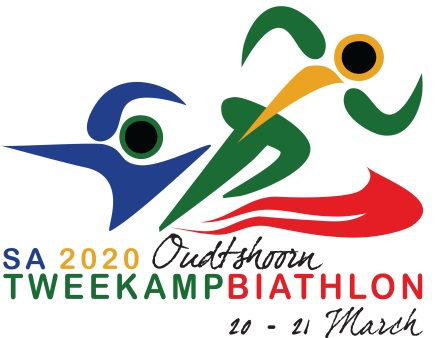 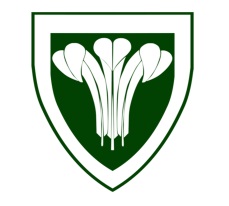 PROGRAMME19:00		Seating of guests and attendeesWord of Welcome on behalf of EDEN Biathlon 	                       Stephnie McKay[Chairperson: Eden Biathlon]Logistiek vir die Gala-aand & Hulde-oomblik	                  Dave van der Walt[Operasionele Bestuurder]Introduction of Keynote Speaker				       Dave van der Walt[Tema]						                   Minister Anroux Marais	                                                [Weskaapse Departement van Kulturele Sake & Sport]Music Item									           Jaco KriekMedalje-parade & Pryse						               Blackie Swart[President: SA Tweekamp]Music Item									          Jaco KriekVoorstelling van SA Bestuur 					      Gerhard Louwrens                                                                                                              [Vise-President: SA Tweekamp]Awarding SA Biathlon Colours & Certificates		               Blackie SwartVlagoorhandiging:  EDEN aan GRIEKWAS           			Stephnie McKay     Deon Human										[Voorsitter: Griekwas Tweekamp]Word of thanks    							          Stephnie McKayTafelgebed								    Regter Chris Jansen                                                                                                               [Ere-President: SA Tweekamp]Main meal and background music by Jaco KriekTradisionele Tweekamp-opskop!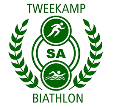 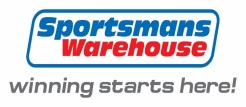 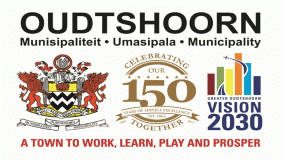 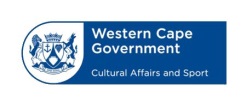 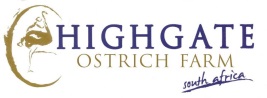 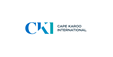 